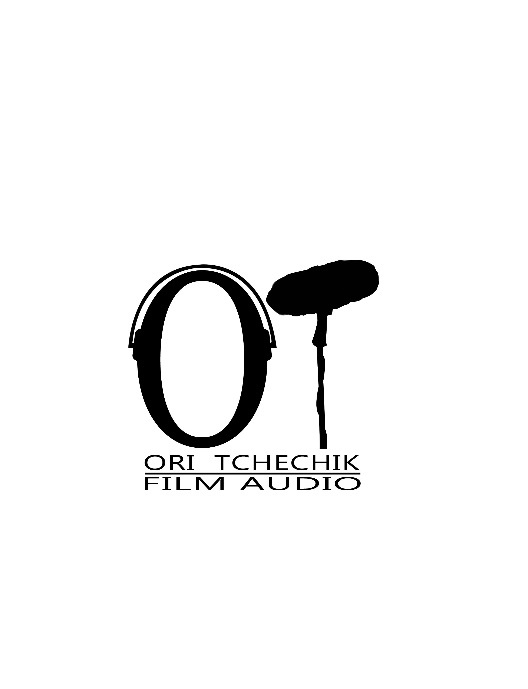           Ori Tchechik                   Sound engineer                                                                      tchechik7@gmail.com    phone: +855 87337037date of birth: June 3rd  1982  Production sound mixer with a decade long experience in recording feature films, documentaries and reality tv, as well as independedt projects. Currently specialising in on location music recording. Has his own equipment.  Worked as a chief sound recordist on over 15 feature films, including award winning Israeli movies Sand storm and New Spirit. His work includes other dramas (Bub Jehenam, No virgins in the province, Fallings, Restoration, 2 in the night, Walking 7 days, Letter from the past, Aya, House of Wishes), horror- action movie Another world and the mockumentary Antrax. Experienced in working with foreign productions and filming abroad. Besides working on famous reality formats such are Survivor (Thailand) and the X factor, he traveled the world shooting other dynamic formats: Couch diaries (shot in South Africa, South America, USA, Spain, Serbia, Croatia, Germany) and the family reality Until the end of the world (shot in the Philippines).Works well in fast passed reality TV of today which demands special technical and people skills. Some of his work include Kitchen makeover, Bake off, The beauty and the geek, The village (version of Survivor shot in the desert), reality show about celebrity family Polyakovim.Engineered recording sessions, and produced musical sound tracks for various artists in Indy city, X factor and various shows for Israeli music channel 24;Supervising Sound Editor for award winning Short Animation about Israel’s first prime minister Ben Gurion Hosting.Skills Pro toolsAcoustic set designHeight safety training First aid courseOther workDocumentary movies: award winning Hula and Nathan, Oil On the water, The Decision and ongoing productions (documentary about how DNA research changed the world of crime investigation, a documentary about people with special needs living integrated lives, a documentary following a famous transsexual performer, member of most influential religious family in Israel, becoming the first gay rabbi);Foreign news networks: ZDF (Germany) and TBN (USA);Arte projects: "Jerusalem 24" and "Gaza- Sderot";Commercials: Honda, Head and shoulders campaign, Domino’s Pizza, England Bank, Oto- tel, Sonol-gas stations, Nespresso (shot on locations in Costa Rica and Switzerland); Blue sky Restaurent;Kids show: RoyBoy;Comedy series: Bar Mitzvah and My affair with ISIS;Numerous student films:  Yaniv Ben Atar, Diploma, Blood in the snow, Moving, The decision maker, Kipur, Gay suicide, Ben is returning home, Between the lines, Lenin in October, Rabat Tzahi, Berier, etc.